«БАЙЕР»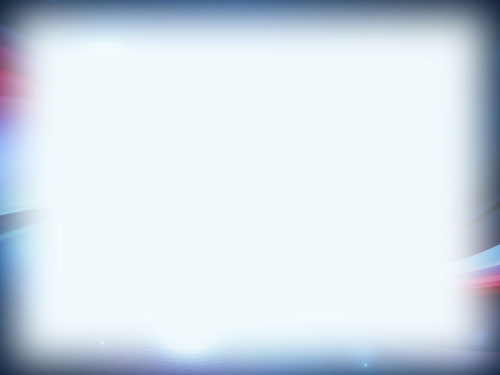 Специализированная клинико-диагностическая лабораторияУкраїнсько – Болгарське Товариство з обмеженою відповідальністю   «Ейнджи», Лицензия МОЗ Украина серия АЕ №459683 от 29.05.14г., ЄДРПОУ 32988028ПРАЙС - ЛИСТ                                             НА БАКТЕРИОЛОГИЧЕСКИЕ ИССЛЕДОВАНИЯ                    01.01.2019 г.Пункты забора биоматериала:(056)716-84-96, г. Днепр, ул. Д.Кедрина, 55, Дорожная клиническая больница (главный офис)(056)717-18-00, г. Днепр, ул. Большая Диёвская, 111, КП «ДЦПМСП №5»(056)735-19-00, г. Днепр, ул. Владимира Антоновича, 65, КП «ДКОСМП» - Скорая помощь(096)755-10-24, г. Днепр, ул. Сергея Нигояна, 53, КП «ДГКБ №2»(096) 031-61-01,  г. Днепр,  ул. Гладкова,22 (нулевой этаж),  КП «ДЦПМСП» №2 «АЗПСМ» №5(066) 556-28-92,  г. Павлоград,  ул. Соборная,115,  5 этаж, кабинет  № 500,  КП «ЦПМСП» г.Павлоград   Цены указаны для одной локализации.Сроки выполнения указаны без учета дня взятия биологического материала.  В случае необходимости выполнения дополнительных исследований возможно увеличение срока выдачи результатов на 1-4 рабочих дня.Время приема биоматериала с 8:00 до 11:30 Понедельник-СубботаЗабор материала проводится в стерильную пробирку.Цены указаны для одной локализации.Сроки выполнения указаны без учета дня взятия биологического материала.  В случае необходимости выполнения дополнительных исследований возможно увеличение срока выдачи результатов на 1-4 рабочих дня.Время приема биоматериала с 8:00 до 11:30 Понедельник-СубботаЗабор материала проводится в стерильную пробирку.Цены указаны для одной локализации.Сроки выполнения указаны без учета дня взятия биологического материала.  В случае необходимости выполнения дополнительных исследований возможно увеличение срока выдачи результатов на 1-4 рабочих дня.Время приема биоматериала с 8:00 до 11:30 Понедельник-СубботаЗабор материала проводится в стерильную пробирку.Наименование исследованияСрок испол.,рабочие дниЦЕНА (грн.)Микробиологическое исследование мочи5 - 10125-00Микробиологическое исследование зева5 - 10125-00Микробиологическое исследование носового хода5 - 10125-00Микробиологическое исследование отделяемого раны5 - 10125-00Микробиологическое исследование отделяемого слизистой глаза5 - 10125-00Микробиологическое исследование отделяемого уха5 - 10125-00Микробиологическое исследование кала для диагностики дисбактериоза кишечника и наличия энтеротогенных энтеробактерий5 - 10275-00Микробиологическое исследование макроты ( с выдачей ответа прямой бактериоскопии)5 - 10125-00Микробиологическое исследование кала на наличие энтеротогенных энтеробактерий5 - 10125-00Микробиологическое исследование отделяемого женских половых органов (вульвы)5 - 10125-00Микробиологическое исследование отделяемого женских половых органов (влагалища)5 - 10125-00Микробиологическое исследование отделяемого женских половых органов (цервикального канала)5 - 10125-00Микробиологическое исследование отделяемого мужских половых органов5 - 10125-00Микробиологическое исследование эякулята5 - 10125-00Микробиологическое исследование секрета простаты5 - 10125-00Микробиологическое исследование ротовой полости5 - 10125-00Бакисследование слизистых оболочек носа на носительство плазмокоагулирующих стафилококков, в т.ч. «золотистого»5 - 10125-00Бакисследование слизистых оболочек зева на носительство плазмокоагулирующих стафилококков, в т.ч. «золотистого»5 - 10125-00Микробиологическое исследование крови8 -10 150-00Микробиологическое исследование грудного молока5 - 10125-00Микробиологическое исследование желчи5 - 1065-00Микробиологическое исследование плевральной жидкости5 - 10125-00Микробиологическое исследование ликвора5 - 10125-00Микробиологическое исследование пунктата5 - 10125-00